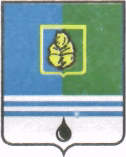 ПОСТАНОВЛЕНИЕАДМИНИСТРАЦИИ ГОРОДА КОГАЛЫМАХанты-Мансийского автономного округа - ЮгрыО внесении изменения в постановление Администрации города Когалымаот 28.10.2019 №2360В соответствии со статьёй 144 Трудового кодекса Российской Федерации, статьей 53 Федерального закона от 06.10.2003 №131-ФЗ «Об общих принципах организации местного самоуправления в Российской Федерации», Уставом города Когалыма:1. В приложение 1 к постановлению Администрации города Когалыма от 28.10.2019 №2360 «Об оплате труда и социальной защите лиц, занимающих должности, не отнесенные к должностям муниципальной службы и осуществляющих техническое обеспечение и иное обеспечение деятельности Администрации города Когалыма» (далее – Положение) внести следующее изменение:1.1. раздел 9 «Единовременная выплата при предоставлении ежегодного оплачиваемого отпуска» Положения дополнить подпунктом 9.4 следующего содержания:«9.4. Единовременная выплата к отпуску учитывается при исчислении среднего заработка для оплаты отпусков и выплаты компенсации за неиспользованные отпуска в соответствии с Положением об особенностях порядка исчисления средней заработной платы, утвержденным постановлением Правительства Российской Федерации от 24.12.2007 №922.».2. Настоящее постановление распространяет свое действие на правоотношения, возникшие с 01.01.2020.3. Управлению экономики Администрации города Когалыма (Е.Г.Загорская) направить в юридическое управление Администрации города Когалыма текст постановления, его реквизиты, сведения об источнике официального опубликования в порядке и сроки, предусмотренные распоряжением Администрации города Когалыма от 19.06.2013 №149-р «О мерах по формированию регистра муниципальных нормативных правовых актов Ханты-Мансийского автономного округа – Югры» для дальнейшего направления в Управление государственной регистрации нормативных правовых актов Аппарата Губернатора Ханты-Мансийского автономного округа – Югры.4. Опубликовать настоящее постановление в газете «Когалымский вестник» и разместить на официальном сайте Администрации города Когалыма в информационно-телекоммуникационной сети «Интернет» (www.admkogalym.ru).5. Контроль за выполнением постановления возложить на заместителя главы города Когалыма Т.И.Черных.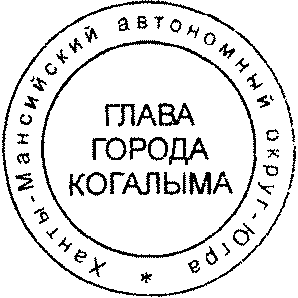 Глава города Когалыма			 			Н.Н.ПальчиковСогласовано:Подготовлено:Гл.специалист ОТиЗ УЭ					А.А.АсабинРазослать: УЭ, ЮУ, ОФЭОиК, УпоОВ, УО, КУМИ, КФ, МКУ УОДОМС, «Когалымский вестник», «Ваш консультант»От  «06»марта2020г. № 400